Latest Round-ups: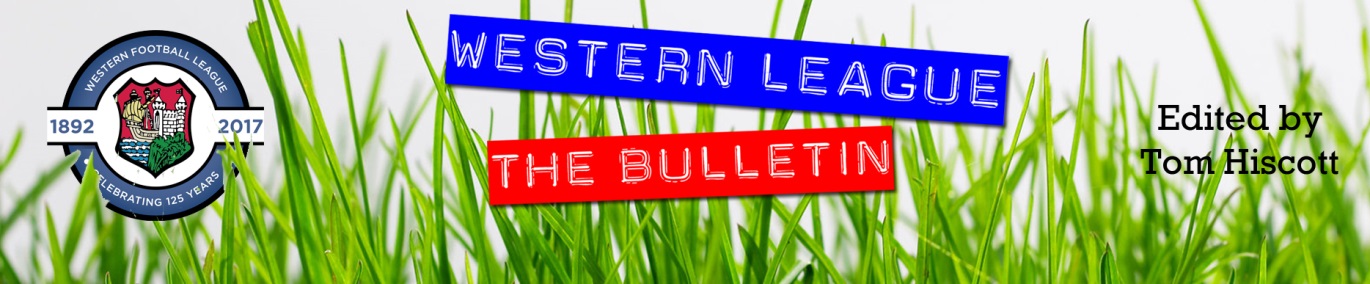 FA Vase: There will be plenty of Western League representation in the second round following a strong showing on Saturday which included Keynsham’s 3-2 win away at Newquay. Having gone ahead midway through the first half thanks to Jordan Metters, Keynsham found themselves trailing soon after the interval. The K’s regrouped well however, and after levelling through Dan Cottle, it was then left to Metters to score the decisive fifth goal of the game, confirming their spot in the next round. They will be joined in the second round by Buckland, who capitalised on an early missed penalty to defeat visitors Camelford 3-0. After seeing the visitors blaze their third minute spot kick over the bar, Buckland grabbed the lead inside the opening quarter when Ryan Bush rounded the keeper before tapping home. Richard Groves made no such mistake with his penalty, making it 2-0 to Buckland early in the second half, before Charlie Johansen wrapped up victory in the closing stages. Street were the other big winners, surging to a 4-1 victory away at Tuffley Rovers behind goals from Harry Foster, Jordan Lovibond, Kyle Strange and Anele Ncube. Unfortunately, Bitton won’t be progressing any further in this season’s Vase following a 4-2 loss at home to New Milton Town, while runaway First Division leaders Welton Rovers conceded two minutes from time to lose 2-1 away at Brimscombe & Thrupp. Penalty shootouts also weren’t overly kind to the Western League contingent, with both Ashton & Backwell, and Cadbury Heath knocked out following spot kick defeats at the hands of Bemerton Heath Harlequins and Hamworthy respectively. One side who were celebrating at the end of a shootout were Oldland Abbotonians after they drew 2-2 with Helston. In a lively affair, Ryan Turner’s diving header had given Helston a 28th minute lead, before the hosts levelled at the end of the first half through Casey Woodman. Stu Bowker’s 72nd minute goal looked to have been enough for Helston, but Oldland managed to find time to take the game to penalties when Frank Gingell converted Own McCallum’s late cross. The home side were successful with all five of their penalties to progress at the expense of their Premier Division visitors. A slightly more one-sided clash in South Cornwall saw Mousehole topple Wells City 4-0, with Callam McOnie’s explosion at the beginning of the second half giving him a hat-trick in the big win. In a clash involving two Premier Division sides, Wellington struck late to secure a 2-1 win away at Millbrook. After falling behind to John Styring’s opener, Wellington drew level in the 52nd minute when Josh Baker swivelled in the box before firing home. The game looked destined to be decided on spot kicks, but fortunately for the away side, Miles Quick was able to find enough space and time in the box to drive the ball home and break Millbrook hearts.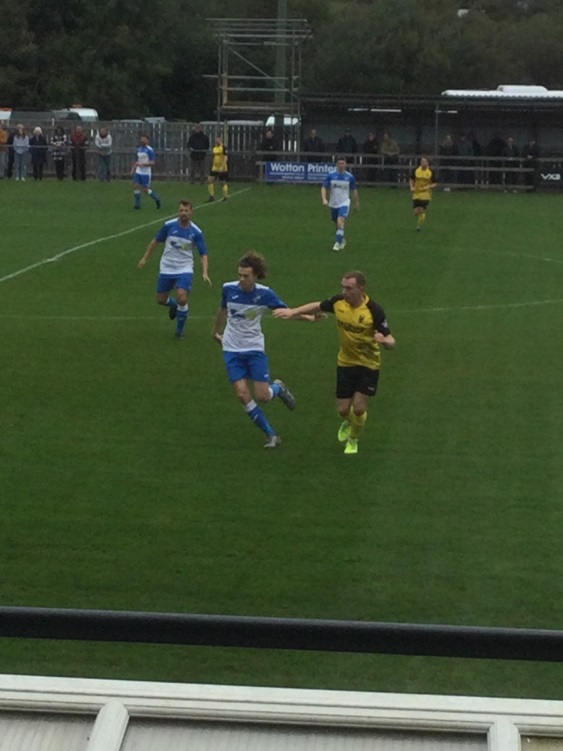 Premier Division: The league action got underway in front of a bumper crowd on Friday night, with 567 fans in attendance to enjoy the 1-1 draw between Bridgwater and Tavistock at Fairfax Park. United have been in excellent form over the last couple of weeks, and it was them who went ahead when Jordan Greenwood smashed the ball home from close range midway through the first half. The league leaders looked to the bench for impact, and found it in the form of Dan Koita, who scored his first goal for the club to rescue a point 14 minutes from time. The following day, Exmouth handed Saltash a rare home defeat, coming from behind to win by two goals to one at the Kimberley Stadium. The Ashes flew out of the blocks at three o’clock, taking just two minutes to go ahead when Alex Cairo’s driven effort deflected in off a defender. A terrific lobbed finish from Morgan Cullen drew the visitors level after 33 minutes, with Mark Lever then completing the turnaround early in the second half. Saltash keeper Ryan Rickard kept his side in the game when saving an Aaron Denny penalty 20 minutes from time, but it proved not to be costly to the relief of the away side. Another side to win on their travels was Brislington, where George Jones played a starring role in their 4-3 triumph over Shepton Mallet. It was Jones who broke the deadlock on Saturday afternoon, finishing well in the 19th minute after he received a cross from former Mallet forward Asa White. A headed effort from Jack Fillingham drew the hosts level, before Lewis Dunn struck to restore Brislington’s advantage after half an hour. Mallet started the second half on top, forcing home an equaliser through Tyrone Tucker-Dixon, before Jones increased his influence on the game. A foul on Jones in the area saw the reliable Simon Prangley put Bris 3-2 up from the spot, and then less than two minutes later, Jones added his second goal of the afternoon to extend the lead. That fourth Brislington goal proved crucial in the overall outcome, after Finn Haines pulled a goal back in stoppage time, with Brislington holding on to end the month on a high. It was also a positive afternoon in Clevedon, where Archie Ferris struck a hat-trick to lead the home side to a 5-0 win over Bridport. After scoring twice in the first half, Ferris completed his treble on the hour mark, making it 3-0 after turning home Jack Goodall’s cross. There were further goals from Freddie King and Alex Camm for Clevedon in what was just their fourth league win of the season.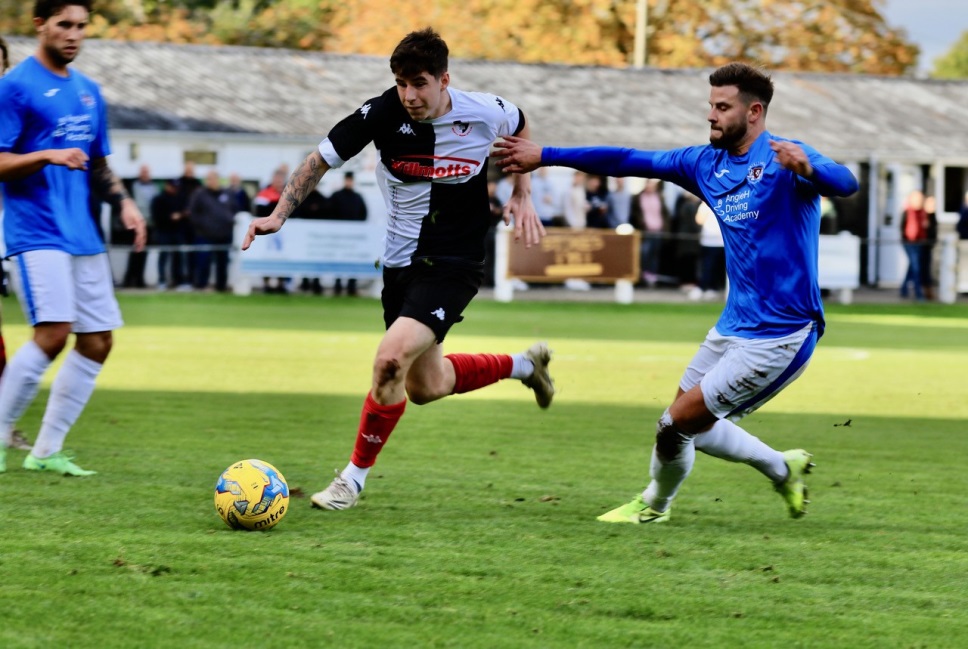 First Division: Longwell Green Sports made it back-to-back 2-0 wins on Friday night after securing victory at home to Bristol Telephones. James Horrocks scored for the second consecutive match, putting them ahead from the spot, before Zac Cheetham doubled their lead, helping them to leapfrog their visitors in the table. Saturday’s highest scorers were Cheddar, with a pair of Callum Laird penalties helping them to secure a 4-0 win at home to Devizes. The two spot kicks gave Devizes a massive hill to climb, and they weren’t capable, with Jamie Laird and then Harry Taylor adding further goals during a one-sided second half display. Hengrove produced another impressive showing to win 2-0 away at Gillingham Town, with Pete Sheppard and Jack Cousins notching the all-important goals. Portishead Town were another bottom half side to register three points after they  won 2-1 away at Bishops Lydeard, while the fixture between Sherborne and Tytherington ended goalless. There was late drama at Lebeq, where they scored five minutes from time to secure a 3-2 win at home to Bishop Sutton, while a pair of quickfire goals early in the second half from Joe White and Andy Williams saw Almondsbury hold on to beat Odd Down 2-1.Recent ResultsFriday 22nd OctoberPremier DivisionBridgwater United		1-1			Tavistock				567First DivisionLongwell Green Sports	2-0			Bristol Telephones		Saturday 23rd October 2021FA VaseAshton & Backwell United	0-0 (4-5 pens)		Bemerton Heath Harlequins		119Bitton				2-4			New Milton Town			53Brimscombe & Thrupp	2-1			Welton RoversBuckland Athletic		3-0			Camelford				125Cadbury Heath		1-1 (5-6 pens)		Hamworthy United			65Millbrook			1-2			WellingtonMousehole			4-0			Wells CityNewquay			2-3			Keynsham TownOldland Abbotonians		2-2 (5-3 pens)		Helston AthleticTuffley Rovers			1-4			StreetPremier DivisionClevedon Town		5-0			Bridport				96Saltash United			1-2			Exmouth Town			178Shepton Mallet		3-4			Brislington				152First DivisionAlmondsbury			2-1			Odd Down				16Bishops Lydeard		1-2			Portishead Town			53Cheddar			4-0			Devizes Town				72Gillingham Town		0-2			Hengrove Athletic			57Lebeq United			3-2			Bishop Sutton				36Sherborne Town		0-0			Tytherington Rocks			104Upcoming FixturesFriday 29th October 2021Premier DivisionTavistock			vs			Exmouth TownSaturday 30th October 2021 (3pm Kick off unless noted)Premier DivisionBridgwater United		vs			StreetBrislington			vs			Buckland AthleticHelston Athletic		vs			Ashton & Backwell UnitedKeynsham Town		vs			Cadbury HeathMillbrook			vs			Ilfracombe TownSaltash United			vs			Clevedon TownShepton Mallet		vs			MouseholeWellington			vs			BridportFirst DivisionAlmondsbury			vs			Bristol TelephonesDevizes Town			vs			Bishop SuttonGillingham Town		vs			Bishops LydeardHengrove Athletic		vs			Oldland AbbotoniansOdd Down			vs			Radstock TownPortishead Town		vs			Wells CitySherborne Town		vs			AEK BocoTytherington Rocks		vs			CheddarWarminster Town		vs			Longwell Green SportsWincanton Town		vs			Welton RoversLeading GoalscorersPremier Division					First DivisionDean Griffiths (Bitton) – 18			   Bailey Croome (Tytherington) - 16      Jack Taylor (Bridgwater) -17 		      Oaklan Buck (Bishop Sutton) 15   Liam Prynn (Tavistock) – 16		        Luke Bryan (Odd Down) – 14      Cameron Brown (Lebeq) – 13						         Jake Slocombe (Welton) - 13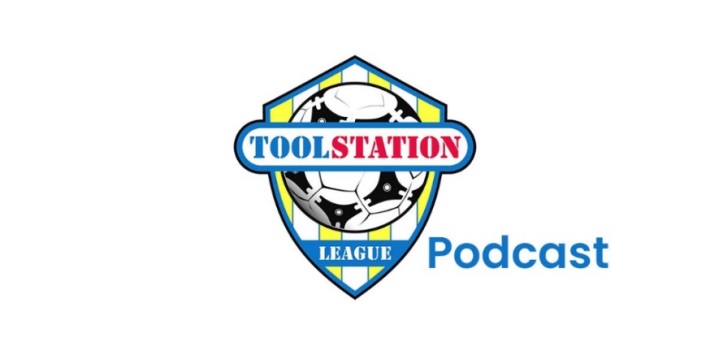 League TablesPREMIER DIVISIONPlayedWonDrawnLostGDPoints1Tavistock16103319332Bitton1593313303Buckland Athletic1483319274Ilfracombe Town138145255Helston Athletic1366116246Bridgwater United1473416247Saltash United147349248Shepton Mallet1464419229Exmouth Town12633232110Keynsham Town1556452111Mousehole1161441912Brislington13607-261813Clevedon Town1545641714Street14518-91615Wellington12426-71416Cadbury Heath164210-181417Millbrook13238-10918Ashton & Backwell United12219-16719Bridport161015-663FIRST DIVISIONPlayedWonDrawnLostGDPoints1Welton Rovers15132024412Cheddar158346273Oldland Abbotonians158257264Radstock Town157533265Sherborne Town1374221256AEK Boco157440257Warminster Town1473410248Odd Down157263239Tytherington Rocks1665522310Lebeq United1664612211Wells City1455472012Bishop Sutton15546-21913Gillingham Town18468-101814Portishead Town15618-416*15Wincanton Town1343691516Longwell Green Sports12435-21517Hengrove Athletic16439-141518Bristol Telephones14428-71419Almondsbury14419-91320Bishops Lydeard13328-111121Devizes Town152211-348